25 Μαρτίου 20212021 και  γιορτάζουμε 200 χρόνια από την Ελληνική Επανάσταση του 1821! Διαδικτυακά βαδίσαμε στα χνάρια της ιστορίας μας, συζητήσαμε για τα χρόνια της σκλαβιάς, για το κρυφό σχολειό, για τον Ρήγα Φεραίο και τον Θούριο, για τους ήρωες της επανάστασης, για τις παραδοσιακές στολές και για τον Ευαγγελισμό της Θεοτόκου! Είδαμε βιντεάκια, πίνακες ζωγραφικής , ακούσαμε παραδοσιακά τραγούδια και κλείσαμε  με τη διαδικτυακή μας γιορτή, περήφανοι που ήμαστε Έλληνες!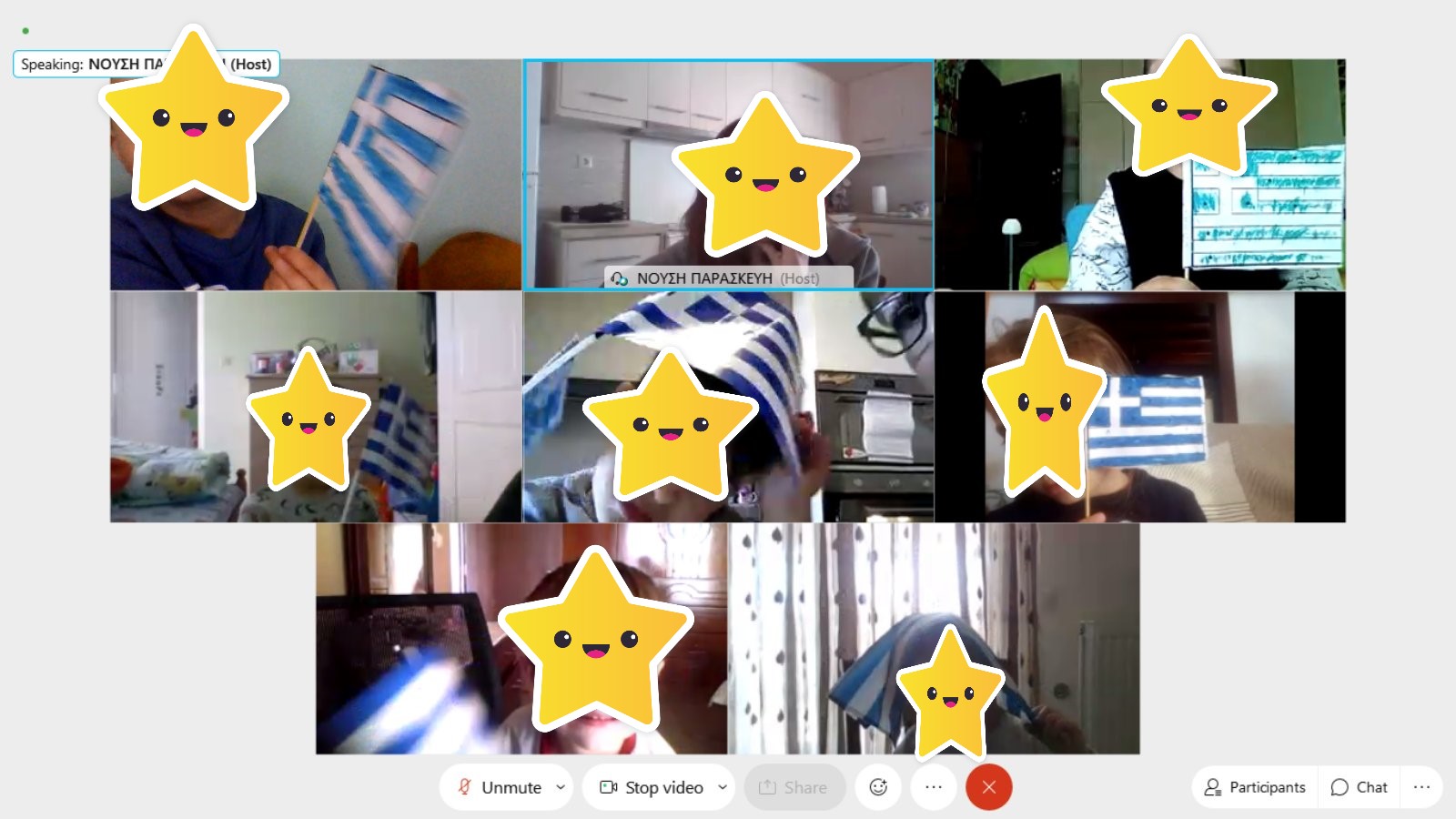 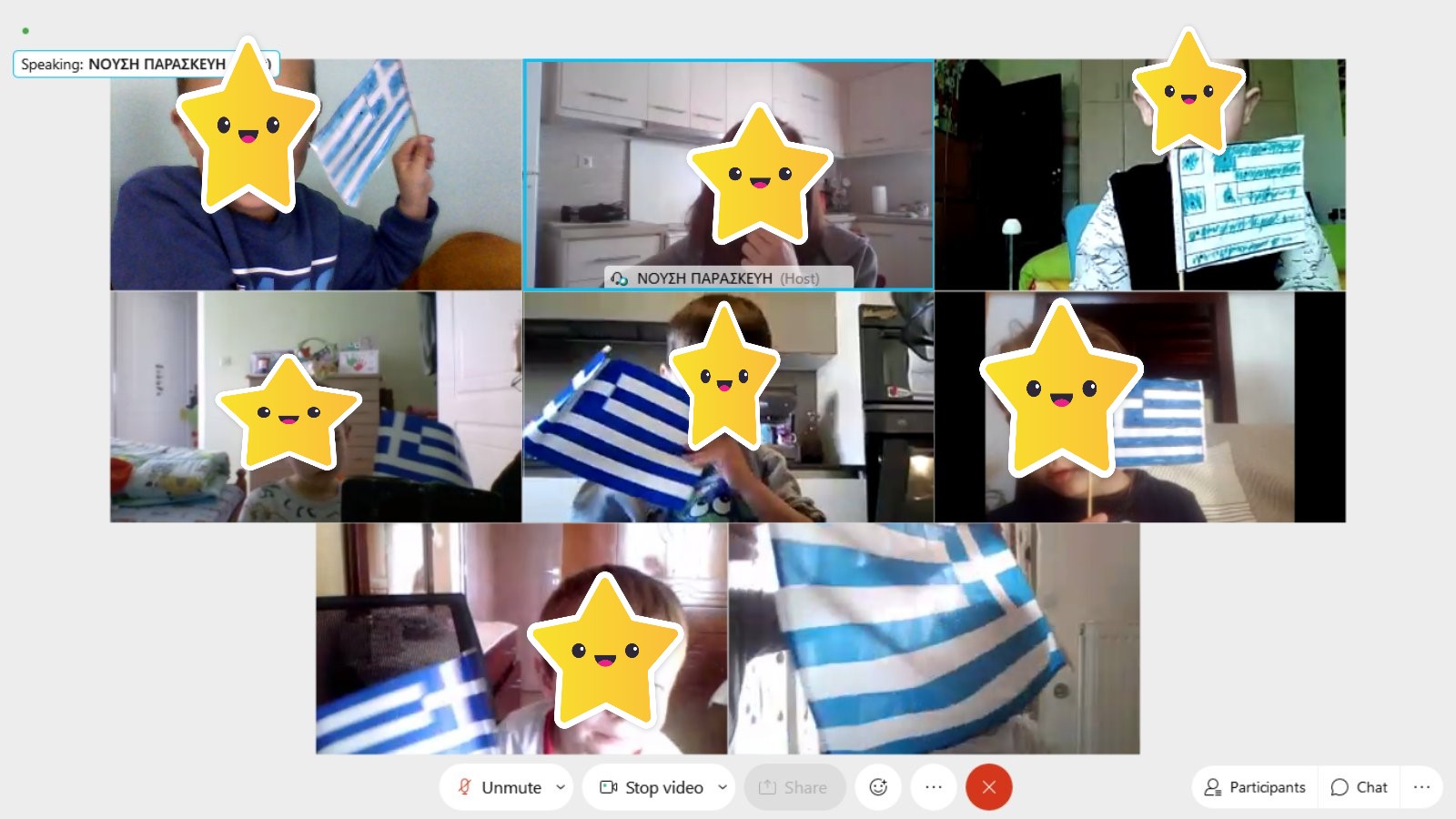 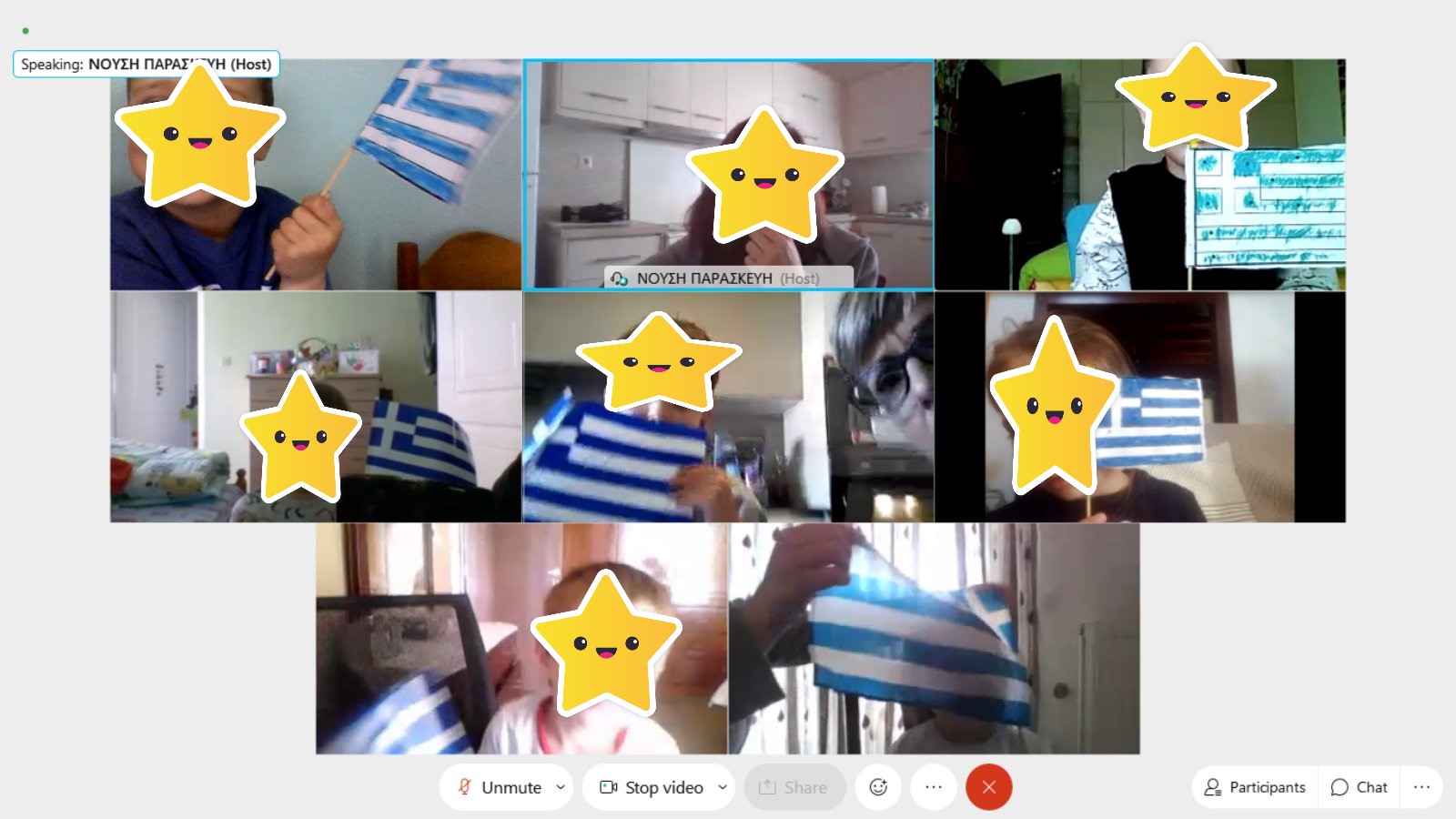 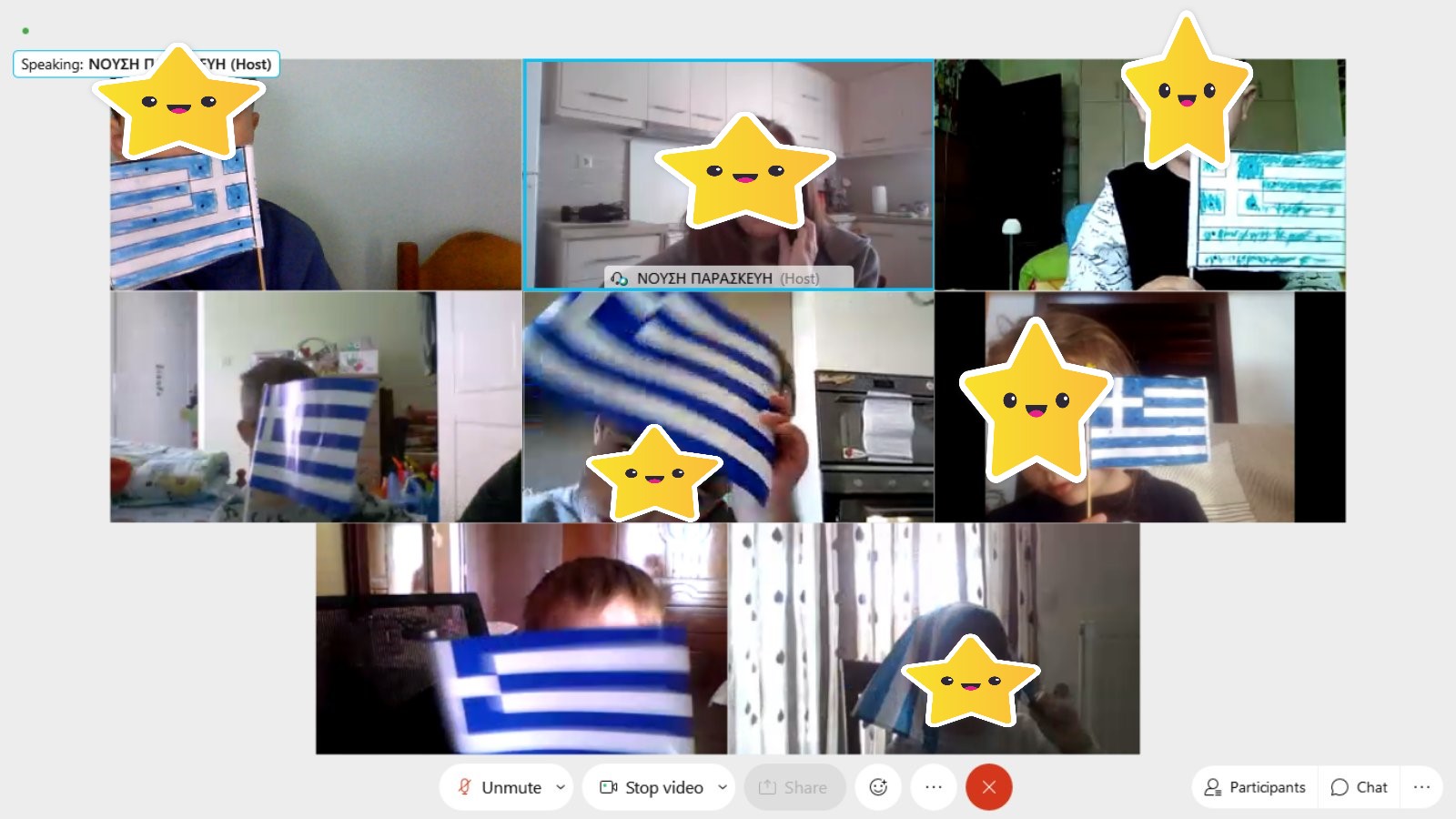 